Prilog 4.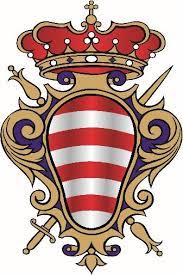 GRAD DUBROVNIK, Upravni odjel za turizam, gospodarstvo i moreIzjava  o davanju suglasnosti za prikupljanje i obradu osobnih podataka                          UREDBA (EU) 2016/679 EUROPSKOG PARLAMENTA I VIJEĆA od 27. travnja 2016. o zaštiti pojedinaca u vezi s obradom osobnih podataka i o slobodnom kretanju takvih podataka te o stavljanju izvan snage Direktive 95/46/EZ (dalje u tekstu: Opća uredba o zaštiti podataka), sadrži niz pravila kojima se osigurava zaštita temeljnih prava i sloboda pojedinaca u vezi s obradom osobnih podataka. Zakonom o provedbi Opće uredbe o zaštiti podataka (NN 42/18, dalje u tekstu: Zakon) osigurava se provedba Opće uredbe o zaštiti podataka. Temeljem članka 13. i 14. Opće uredbe o zaštiti podataka Grad Dubrovnik, Upravni odjel za turizam, gospodarstvo i more, obavještava Vas o osobnim podacima koje kao voditelj obrade prikuplja i obrađuje u skladu s odredbama Opće uredbe o zaštiti podataka, zaštiti Vaše privatnosti, pravnim osnovama i svrhama obrade, primateljima obrade, rokovima čuvanja kao i o Vašim pravima koja kao ispitanik imate vezano za obradu Vaših osobnih podataka.Grad Dubrovnik, Upravni odjel za turizam, gospodarstvo i more je voditelj obrade koji obrađuje osobne podatke podnositelja zahtjeva za dodjelu potpora male vrijednosti ženama poduzetnicama na području Grada Dubrovnika. Traženi osobni podaci i priloženi dokumenti podnositelja zahtjeva nužni su radi utvrđivanja i ostvarivanja prava na dodjelu potpora male vrijdenosti ženama poduzetnicama na području Grada Dubrovnika za 2024.Upravni odjel za turizam, gospodarstvo i more neće davati na korištenje osobne podatke koji su prikupljeni u naznačenu svrhu drugim primateljima, osim u slučajevima predviđenim zakonskim propisima. Sukladno Pravilniku o čuvanju, korištenju, odabiranju i izlučivanju arhivskog i registraturnog gradiva Grada Dubrovnika ("Službeni glasnik Grada Dubrovnika", broj: 02/13), podaci se čuvaju trajno.Sukladno odredbama Opće uredbe o zaštiti podataka imate pravo pristupa osobnim podacima, pravo na ispravak, pravo brisanja („pravo na zaborav“), pravo na ograničenje obrade, pravo na prijenos podataka, pravo na prigovor, pravo podnošenja pritužbe Agenciji za zaštitu osobnih podataka i pravo na povlačenje privole. Svoja prava možete ostvariti podnošenjem zahtjeva Službeniku za zaštitu podataka, poštom, preporučenom pošiljkom s povratnicom na adresu: Grad Dubrovnik, Upravni odjel za poslove gradonačelnika, Službenik za zaštitu podataka, Dubrovnik, Pred Dvorom 1, osobno na adresu: Grad Dubrovnik, Upravni odjel za poslove gradonačelnika, Službenik za zaštitu podataka, Dubrovnik, Pred Dvorom 1 ili putem elektroničke pošte na e-mail: szop@dubrovnik.hr. Obrasci za ostvarivanje prava ispitanika dostupni su na linku: https://www.dubrovnik.hr/pravo-na-pristup-informacijama/zastita-podataka, a isti se mogu preuzeti i na pisarnici  Grada Dubrovnika.Vlastoručnim potpisom na obrascima kojima tražite ostvarivanje prava na dodjelu potpore male vrijednosti ženama poduzetnicama na području Grada Dubrovnika za 2024., potvrđujete i suglasni ste da Grad Dubrovnik, Upravni odjel za turizam, gospodarstvo i more može obrađivati Vaše osobne podatke navedene u obrascima. Ujedno, vlastoručnim potpisom potvrđujete da ste vi podnositelj te da su informacije i izjave date na obrascima istinite i točne.							POTPIS  PODNOSITELJA PRIJAVE						            ______________________________U_______________, dana___________godine	